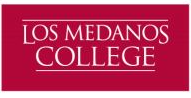 Hi,Have you heard that student loan payments will resume starting May 1, 2022? Los Medanos Collegewants to make sure you have what you need to successfully restart payments. That’s why we’ve partnered with Student Connections. They can help you understand your loan repayment options and address any issues you may encounter. This service is completely free to you.Get Ready for Student Loan Repayment Now  Don’t wait until the last minute to update your contact information and compare repayment options. Some of these repayment options can lower your monthly payment.Update your contact information in your profile on both your loan servicer’s website and on StudentAid.gov.Check out Loan Simulator to find a repayment plan that meets your needs and goals or to decide whether to consolidate.Use this time to explore payment relief options – like income-driven repayment – that can work for you when payments resume in February. Visit StudentAid.gov to learn more and begin the application process. You Never Have to Pay for HelpThe Department of Education warns students to avoid scams and to not accept unexpected offers of financial aid or loan forgiveness (such as a “pandemic grant” or “Biden loan forgiveness”) without checking to see if the offer is legit. Federal student loan repayment and relief options are available at no charge and can be requested through the Federal Student Aid website. Trusted Support for Student Loan RepaymentHave questions? A Student Connections Borrower Advocate can help! You may contact them directly Monday through Friday, 9 a.m. to 6 p.m. ET at (866) 311-9450. Sincerely,Los Medanos CollegeOffice of Financial Aid925-473-7525